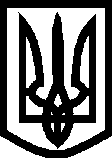 УКРАЇНА ВИКОНАВЧИЙ КОМІТЕТМЕЛІТОПОЛЬСЬКОЇ  МІСЬКОЇ  РАДИЗапорізької областіР І Ш Е Н Н Я  08.10.2020			                                                       №№ 195/1 – 195/2Текст рішень не оприлюднюється в інтересах дітей